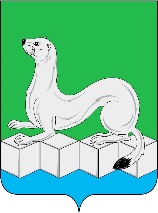 КОМИТЕТ ПО ОБРАЗОВАНИЮмуниципального районаУсольского районного муниципального образованияПРИКАЗОт 22.09.2017г.        №  349-1                                      г.  Усолье-Сибирское О недопущении незаконного сбора денежных средств с родителей (законных представителей) обучающихся (воспитанников) в образовательных организациях Усольского районаВ рамках исполнения поручения заместителя Председателя Правительства РФ О.Ю. Голодец от 27.08.2013г №ОГ – П8 - 6175, на основании письма Минобрнауки России от 21.09.2015г № ВК-2227/08 (прилагается), в целях реализации комплекса мер, направленных на недопущение незаконных сборов денежных средств с родителей (законных представителей) обучающихся (воспитанников) муниципальных образовательных организаций, руководствуясь п.6.4.8. Положения о Комитете по образованию МР УРМО,ПРИКАЗЫВАЮ:Руководителям образовательных организаций, подведомственных Комитету по образованию Усольского района:Принять меры по недопущению незаконных сборов денежных средств с родителей (законных представителей) обучающихся (воспитанников) в образовательной организации;Обеспечить размещение на официальном сайте образовательной организации:1.2.1.информации об оказании образовательных услуг в учреждении на бесплатной основе;  1.2.2. ежегодного Публичного отчета, в том числе по вопросам привлечения и расходования дополнительных финансовых средств на нужды учреждения;Довести до сведения родителей (законных представителей) информацию о порядке и условиях внесения физическими и (или) юридическими лицами добровольных пожертвований и целевых взносов на нужды учреждения, а  также осуществления контроля за их расходованием;обеспечить размещение на информационных стендах образовательной организации телефоны вышестоящих надзорных органов, телефон «горячей линии», адреса электронных приемных для получения информации по вопросам обеспечения прав и законных интересов обучающихся в образовательной организации;   Провести совещание с педагогическим коллективом образовательной организации о недопустимости  принудительного взимания денежных средств на нужды учреждения; при организации   культурно – массовых, развлекательных мероприятий (посещение кино -, театров, музеев, экскурсий и т.д.) руководствоваться принципом добровольности участия обучающихся (воспитанников), а также их родителей (законных представителей).  Взять под личный контроль  выполнение требований по недопущению незаконных сборов денежных средств в образовательном учреждении; Контроль за исполнением приказа оставляю за собой.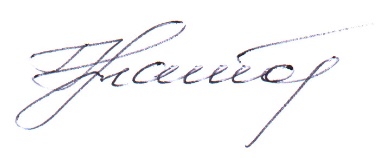 Председатель                                                      Н. Г. Татарникова